Parabet Yeni Adresi — Bugün İçin Çalışma SitesiSosyal eğlence portallarının faaliyetleri tüm ülkelerde mevcuttur ve izin verilmemektedir. Örneğin, bazı portalların ulusal bir lisansa sahip olmaması nedeniyle Türkiye'de faaliyet göstermesi yasaklanmıştır. Ancak bu, bahis şirketinin uluslararası standartları karşılamadığı anlamına gelmez, aksine diğer kuruluşların yargı yetkisine tabidir ve ayrıca uygunluk açısından izlenir ve düzenli olarak kontrol edilir. Müşterilerin bu gibi durumlardan rahatsız olmamasını sağlamak için bahisçiler bu sorunu çözmek için çeşitli yollar sunar ve bu durumda Parabet bir istisna değildir.Parabet bahis şirketi, dünyanın her yerinde hizmet verebilmek için müşterilerine portal aynasını kullanma imkanı sunmaktadır. ayna nedir? Özelliği nedir ve nasıl çalışır? Daha sonra, bu kavram ve inceliklerini ele alacağız.Parabet aynası ek bir İnternet kaynağıdır, adresi resmi web sitesinin adresinden biraz farklıdır, bu nedenle belirli bir süre için bu tür faaliyetlerin resmi site tarafından yasaklandığı ülkelerin topraklarında çalışabilir. Aynalar Parabet web sitesinin yönetimi tarafından oluşturulur. Zaman zaman değişebilir, bu bir önceki sitenin engellenmesidir.Parabet aynasının bahisçi ofisinin resmi web sitesinden farklı olmadığını belirtmek gerekir. Harici olarak, içerik, teknik parametreler, bahis aralığı, teknik destek hizmetinin çalışması, bonus ve promosyon yelpazesi - her şey tamamen aynıdır. Buna ek olarak, ek portallar için Parabet giriş bahis şirketi, müşterileri ve verilerini korumak için aynı yöntemleri kullanır, bu nedenle ilk portalda kullanıcılar farkı fark etmeyebilir bile.Parabet Bahisçi incelemesiSpor bahis sitesi Parabet, 2013 yılında internette kendini halka tanıttı. Bahis şirketi, Türkiye sakinleri arasında özel bir başarıya ve popülerliğe sahiptir. Yıllar geçtikçe, portal çok sayıda tüketicinin sevgisini ve güvenini kazandı ve markanın kendisi Türkiye sınırlarının çok ötesinde biliniyor.Site yönetimi, birçok farklı faktörün kanıtladığı gibi, elinden gelenin en iyisini yaptı:Sitenin kullanışlı ve sezgisel arayüzü.Portalın çok çeşitli hizmetleri ve teklifleri.Bahisçi ofisinin adil ve şeffaf çalışması.Bu tür hizmetleri sağlayan siteler için geçerli olan genel kabul görmüş tüm kural ve düzenlemelere uygunluk.Bahisçi Parabet'in uluslararası bir lisans temelinde çalışması.Çok çeşitli yüksek kaliteli ve güvenilir ödeme sistemleri.Ödülleri yatırmak ve çekmek için hızlı finansal işlemler.Kulübün cömert ve çeşitli bonus politikası.Yukarıdaki tüm özelliklere dayanarak, Parabet bahisçisinin spor etkinliklerine bahis yapan taraftarlar arasında neden özel talep gördüğü açıkça ortaya çıkıyor. İnternet kaynağının mükemmel çalışması, yüksek kalite, kullanıcı koruması, portalın bu tür hizmetleri sağlayan diğer tüm İnternet kaynaklarının arka planına karşı olumlu bir şekilde öne çıkmasını sağlar.Her müşteriye dikkat ve yardım sağlamak için 24 saat teknik destek hizmeti sunulmaktadır. Bu, insanlarla iletişim kurmayı seven profesyonel ve deneyimli insanlardan oluşan bir ekiptir. Destek günde 24 saat, haftada 7 gün çalışır. Söz için, her bahisçinin tavsiye almak için daha uygun ve rahat bir yol seçmesini sağlayan çeşitli iletişim seçenekleri sağlanmıştır.MB  Parabet, kullanıcılara iki dilde sunulmaktadır:Türkçe;İngilizce.Bu, farklı ülkelerden kullanıcıların en uygun bilgiyi alma seçeneğini seçmelerine olanak tanır.Portalın doldurulması özel bir çeşitlilik ile ayırt edilir. Burada, her kullanıcının beğenisine göre eğlence bulacağı geniş bir teklif listesi bulabilirsiniz. Her teklif, bahisçilerin sadece bir bahisçiye üyelik zevkini değil, aynı zamanda finansal faydaları da elde etmelerini sağlayan yüksek kalite ve cömertliğe sahiptir.Müşteriler Parabet giriş web sitesini ziyaret ederek aşağıdaki tekliflerin ve eğlencelerin bir listesini görebilirler:Sanal sporlar (çeşitli türler).Gerçek zamanlı bahis.Spor Bahisleri."Casino" bölümündeki slot makineleri.Her blok, müşterilere toplamda geniş bir oyun kütüphanesi ve inanılmaz fırsatlar sunan oldukça geniş seçeneklerle doludur.Güvenilirlik ve GüvenlikÜyelik için bir bahisçi veya kumarhane seçerken, kullanıcılar sitenin güvenilirliğine ve güvenliğine özellikle dikkat eder. Yalnızca güven uyandırmakla kalmamalı, aynı zamanda standartları karşılamalıdır - ve en azından bu. Bu tür portallar, çalışmaları için uygun güvenlik sistemleri, engelleme, kodlama ve şifreleme kullanmalıdır. Sonuçta, müşteriler kişisel fonlarına katkıda bulunur, oyun oynar ve bilgisayar korsanlığından, dolandırıcılardan ve diğer hoş olmayan anlardan korunmak ister.Öncelikle lisanstan bahsedelim. MB Parabet'in ulusal bir Türk lisansı yoktur, ancak başka bir yetki alanı olan Curacao kapsamında faaliyet göstermektedir. Hem slot makinesi başlatma hizmetleri sunan portallar hem de spor bahis siteleri için kalite sertifikaları sağlayan oldukça popüler ve güvenilir bir kuruluştur. Bir İnternet kaynağı kendisini iki kategoride hizmet verecek şekilde konumlandırıyorsa, bir genel lisans verilir.Parabet giriş portalı böyle bir kalite sertifikasına sahiptir, bununla ilgili detaylar ve bilgiler resmi web sitesinin ana sayfasında bulunabilir. Gösterir:Ruhsatın alındığı tarih,Geçerliliği açısından,Seri numarası,Belgenin geçerliliğini doğrulayan diğer bilgiler.Bahisçi sağlanan bilgilere güvenmiyorsa, lisansın seri numarasından doğruluğunu ve geçerliliğini internette kolayca öğrenebilir. Yani portal dürüst, şeffaf ve uzun vadeli bir çalışma için kurulduğu için bu tür verileri oyuncularından saklamaz.Sitenin güvenilirliği teknik destek hizmetinin çalışmasıyla da değerlendirilebilir. Verimli  ve günün her saati çalışır. Portal yönetimi, şikayetleri düzenli olarak kontrol eder, inceler, değerlendirir ve çözüme kavuşturur. Bu tür faktörler, sitenin itibarına değer verdiğini ve tüm çabalarını tüketicinin isteklerini karşılamaya yönlendirdiğini gösteriyor. Bu nedenle, hem deneyimli hem de yeni başlayan çok sayıda bahisçi bu siteyle büyük bir zevkle işbirliği yapıyor.Bahisçinin PopülaritesiSpor bahis sitesi Parabet'in 2013 yılından beri internette aktif olduğu daha önce belirtilmişti. Kuruluşundan bu yana, portala olan ilgi sadece büyüdü ve arttı. Daha kuruluşunun ilk yılında, bahis şirketi önemli bir başarı elde etti ve hizmetlerini uzun süredir sunan portallarla güvenle rekabet edebildi.Türkiye'deki çeşitli popüler bahis büroları listelerini inceleyerek ve bunlarla tanışarak, bu tür incelemelerle uğraşan hemen hemen tüm uzmanların ve profesyonellerin Parabet'i lider bir konuma getirerek işaretlediğini görebilirsiniz. Bunun nedeni:Portal organizasyonunun kalitesi,Hizmetlerin sağlanmasına karşı sorumlu tutum,Standartlara uygunluk,Sürekli gelişme arzusu.Bugün Türkiye'de yaşayan hemen hemen her iki kişiden biri Parabet giriş bahis şirketini tanımakla kalmıyor, onunla uğraşıyor ya da hala aktif olarak işbirliği yapıyor. Ayrıca, kayıtlı bahisçilerin sayısı sürekli artmaktadır. Aktif müşteri sayısının neredeyse her geçen gün arttığını gözlemleyebilirsiniz ki bu da çok şey ifade ediyor.Türkiye'de Spor BahisleriParabet'in sunduğu hizmet yelpazesine, yani spor çeşitliliğine, spor bahislerine ve bahisle ilgili diğer ayrıntılara daha yakından bakalım.Parabet'in sunduğu spor bahisleri yelpazesini inceleyerek, site yönetiminin teklif çeşitliliğini geliştirmek için gerçekten elinden gelenin en iyisini yaptığı belirtilebilir. Ayrıca, Parabet canlı bahis sitesi sadece niceliksel olarak değil, aynı zamanda niteliksel olarak da doldurulur. Sonuçta, bahisçilere sadece çok çeşitli sporlar ve bahis türleri değil, aynı zamanda en karlı kupon türleri, hoş geri dönüş oranları ve hatta sitenin bonusları, müşterilerin oyun sürecini daha başarılı bir şekilde yürütmelerine ve çok cömert ödüller kazanmalarına minimum yatırım ile yardımcı olur. Gerçek zamanlı bahisler özellikle popülerdir. Onlar için en uygun koşullar sunulur ve ayrıca bahisçi maçları izlemeleri için bahisçiler sunar. Bu, Parabet TV aracılığıyla kullanılabilir. Tek kelimeyle, geliştirici, herkesin çok çeşitli ve geniş bir yelpazede yüksek kaliteli hizmetler alabileceği bir İnternet kaynağı oluşturmak için gerçekten azami çabayı ve zamanını harcadı.Parabet bahisçisinin teklif yelpazesini inceleyerek, aşağıdaki mevcut teklifleri görebilirsiniz:Futbol;MMA;Futbol Efsanevi;Plaj Voleybolu;Hokey;Basketbol;Kriket;Tenis;Mini Futbol;Voleybol;Ragbi;Bilardo;Dart;Golf;Beyzbol ve daha fazlası.Ne yazık ki, tüm sporlara gerçek zamanlı bahisler sunulmaz, ancak tüm popüler bahisler mevcuttur. Ayrıca, gerçek zamanlı bahisler günlük olarak sunulur ve güncellemeler düzenli olarak yapılır, bu nedenle sadece bu tür kuponları sevenler.Nasıl Bahis Oynarım?Parabet'in spor bahis sitesinde kupon oluşturmak çok kolay. Prosedürün kendisi oldukça basittir ve fazla zaman almaz. Kupon, aşağıdaki eylemler gerçekleştirilerek verilir:Siteye kayıt.Mevduatın yenilenmesi.Mevcut tekliflerin incelenmesi.Doğru olanı seçmek.Bahis türü ile tanım.Kişisel eki gösteren bir kupon doldurma.Kuponu kaydedin.Bundan sonra, yapılan bahis, sonuçlarla aynı şekilde kişisel hesabınızda görüntülenecektir.Gördüğünüz gibi, kupon verme prosedürü oldukça basittir. Müşteriler mevcut teklifleri doğrudan bahis şirketinin ofisinin ana sayfasında inceleyebilir veya belirli bir yönü (spor) önceden seçebilir, "Canlı bahisler" bölümünü ziyaret edebilir ve zaten kişisel isteklerine göre uygun bir etkinlik ve bahis türü ve tercihler seçebilir.Parabet Mobil — Uygulama Nasıl İndirilir ve KurulurTeknolojiler durmuyor, bu farklı alanlar için geçerli ve İnternet de bir istisna değildir. World Wide Web'in evde kullanımı zaten geçen yüzyıldır. Buna ek olarak, dünyanın her yerinden yüksek kalitede ve hızda mobil İnternet kullanmanıza izin veren birçok gadget oluşturuldu. Parabet bahis şirketi yeni fırsatlardan yola çıkarak özel bir mobil uygulama geliştirdi. İşletim sistemlerinde çalışan mobil araçlara yüklenir:Android;iOS.Windows'ta kurulum için özel bir program da mevcuttur.Parabet giriş mobil uygulaması ile kullanıcılar harika fırsatları kaçırmaz, spor dünyasındaki en son gelişmelerden 7/24 haberdar olabilir, günün herhangi bir saatinde oturmak zorunda kalmadan sitenin mevcut fırsatlarını keşfedemez. evde bilgisayar.Parabet mobil uygulamasının gelişmiş ve aynı zamanda sadeleştirilmiş menüsü ile kullanıcıların çeşitli servisleri en hızlı şekilde çalıştırmalarına, tek hesapta işlem yapmalarına, kupon oluşturmalarına, bonus kampanyalarına katılmalarına ve hatta maçların canlı yayınlarını izlemelerine olanak tanır.Parabet mobil uygulaması, geliştirilen dosyalara göre indiriliyor. Her işletim sistemi için bu, belirli bir işletim sisteminde tam işlem için gerekli parametrelere karşılık gelen ayrı bir dosyadır (apk ve ipa sürümleri). Uygulamayı yüklemek için özel dosyalar bahis şirketinin web sitesinde yayınlanmıştır, bunun için site ayrı bir sekme oluşturmuştur, bu nedenle uzun süre dosya aramak zorunda kalmayacaksınız.Parabet yeni adresi mobil uygulamasının her kullanıcı tarafından indirildiğini, bir bahisçi ile üyelik ilişkisi içinde bile olmayabileceğini belirtmekte fayda var, çünkü kurulum sonrasında uygulamayı kullanarak kayıt olup bir hesap oluşturabilirsiniz. Ayrıca, dosyalar kamuya açık olduğu ve tamamen ücretsiz olduğu için indirme ve kurulum için ödeme yapmanız gerekmeyecek, bu da bahisçileri özellikle mutlu ediyor.Çok sayıda Parabet müşterisi mobil uygulamaya geçti. Bu, programın şu gerçeğinden kaynaklanmaktadır:Sitenin hizmetlerini hızlı ve rahat bir şekilde kullanmanızı sağlar;Yüksek hız sağlar;Tam işlevsellik sağlar;Serbest hareket sağlar;Büyük trafik maliyetleri gerektirmez;Tüm müşteri isteklerini hızlı bir şekilde yerine getirir;Kendisini engellemeye izin vermez;Herhangi bir ülkede kullanılabilir.Gördüğünüz gibi, uygulamayı yüklemek için oldukça yeterli neden var, üyeliğin popülaritesini tam olarak kurulum temelinde açıklayabilecek birçok avantaj vardır.Android'de Kurulum: ÖzelliklerAkıllı telefonunuz android üzerinde çalışıyorsa, aşağıdaki bilgiler sizin için faydalı olacaktır. Parabet yeni giriş mobil uygulamasını Android işletim sistemi üzerinde çalışan cihazlara indirip kurmanızı sağlayan işlemlerin yapısını ele alalım. Şuna benziyor:İndirmeden önce bir akıllı telefon kurma (gadget'ın genel ayarlarında bilinmeyen dosyaların tanınmasını etkinleştirme).Parabet bahis şirketinin resmi web sitesinin lansmanı."Mobil Uygulamalar" sekmesini açma.Apk dosyasını indirin.Kurulum tamamlandıktan sonra, akıllı telefon menüsünde bahisçinin adını içeren bir pencere görünecektir. Bu gerçek, dosyanın çalışmaya hazır olduğunu gösterecektir.iOS'ta Kurulum: ÖzellikleriPhone kullanıcıları için Parabet giris mobil uygulamasını da yüklemeleri mümkündür. Bunun için operatör bir ipa dosyası geliştirmiştir. İşlem basittir ve şöyle görünür:Resmi web sitesini cihazın kendisinden başlatma (Safari kullanmanız gerekir)."Mobil Uygulamalar" sekmesini açın.iOS için dosya seçin.İndirmeye ve yüklemeye başlayın.Gadget'ın ana menüsünde kurulumun tam olarak belirtilmesi son noktayı gerçekleştirirken önemlidir. 1-2 dakika sonra uygulama zaten başlatılmaya hazır olacaktır. Sağlığınız için kullanınız.Parabet'e KayıtKupon oluşturma ve spor bahislerinden ek gelir elde etme imkanı sağlayacak önemli ve temel işlemlerden biri de Parabet'e kayıt olmaktır. Bahis şirketinin web sitesinde bir hesap oluşturmak zor değildir, minimum zaman alır. Ancak, kayıt ve üyelik kurallarını dikkate almak önemlidir - gelecekteki başarılı hesap doğrulaması ve bahisçiye başarılı üyelik buna bağlıdır. Unutmayın - işbirliği kurallarına uymak her iki taraf için de eşit derecede hizmeti sunan ve kullanan önemlidir: Parabet web sitesine kayıt olmak iki aşamada gerçekleşir. İlk aşamada, müşteri, kişisel bir hesabın oluşturulduğuna göre kısa bir anket doldurmaya davet edilir. Bu ankette bahisçi, kullanıcıdan aşağıdaki verileri sağlamasını ister: Kullanıcı adı (bir takma adla gelin).Geçerli bir e-posta adresi belirtin (bu, kaydedilmekte olan hamurun e-posta adresi olmalıdır).Finansal işlemlerin gerçekleştirildiği para birimini seçin.Cep telefonu numaranızı girin (tanımlanmalıdır).Yukarıdaki tüm veriler belirlendikten sonra müşteri, üyelik kurallarına rıza ile ilgili bilgilerin yanındaki kutucuğu işaretlemeli ve ardından kayıt işlemini tamamlamalıdır. Bu aşamada, bahisçinin zaten kişisel bir hesabı vardır, ancak daha fazla başarılı üyelik için tam ve doğru bir şekilde resmileştirilmesi gerekir.Kullanıcının kişisel profilindeki tüm boş alanları doldurur. MB Parabet giriş, müşterinin gerçek adı, cinsiyeti, tam doğum tarihi, ikamet ettiği ülke, şehir, adres ve telefon numarası gibi bilgileri sağlamanızı ister.Önemli! Kişisel hesabınızı açık ve doğru bir şekilde doldurmanız gerekir. Hiçbir koşulda yanlış bilgi vermeyin. Aksi takdirde, hesabın restorasyonu için itiraz etme fırsatı olmadan bloke edilecektir.Avantajlar ve DezavantajlarPortalın popülaritesi ve müşteriler tarafından sağlanan hizmetlerin aktif kullanımı, Parabet bahisçisinde önemli avantajların varlığından kaynaklanmaktadır. Verilen bilgileri inceledikten sonra, bahisçinin yeterince avantajı olduğunu anlayabilirsiniz. Ancak, bu bilgiyi yapılandırmayı ve daha spesifik olarak tekrarlamayı öneriyoruz.Spor bahis sitesi Parabet'in başlıca avantajlarını vurgulayalım. Şuna benziyorlar:Yasal ve lisanslı kaynak (Curaçao yargı yetkisinin kontrolüne tabidir).Çok çeşitli hizmetler, sporlar, bahis türleri ("Casino" bölümü de mevcuttur).Parabet TV üzerinden canlı maç yayınlarını izleme imkanı.Günün her saatinde müşteri desteği.Kullanışlı mobil uygulama ve sitenin mobil versiyonu.Popüler ve güvenilir ödeme sistemlerini kullanarak her iki yönde hızlı finansal işlemler.Bunlar, her bahisçinin bahisçinin çalışmalarının kalitesini değerlendirebileceği ve ana kriterlerin varlığını vurgulayabileceği birkaç ana parametredir. Belirtildiği gibi, her kalite yüksek kaliteyi, işe yerel bir yaklaşımı ve hizmet sunumunu, müşterilerine özen gösterdiğini gösterir.Bununla birlikte, çok sayıda avantajın yanı sıra, bazı dezavantajlar da vardır:Kripto para birimi (Bitcoin) kullanarak finansal işlemler yapamama.Mevcut oturum açma adresinin periyodik olarak değiştirilmesi.Müşteri incelemelerini inceleyerek, bazı müşterileri üzen bu faktörleri tam olarak görebilirsiniz. Ancak bu eksikliklerin önemli olduğu veya verilen hizmetlerin kalitesini etkilediği söylenemez.FAQResmi Site Neden Mevcut Değil?Parabet'in resmi web sitesi, ülke politikası nedeniyle Türkiye'de yayınlanmamaktadır. Sitenin Türkiye'de çalışmasını zorlaştıran bir yabancı lisansı vardır.Yeni Adres Ne Sıklıkla Güncellenir?Portal aynası otomatik olarak güncellenir. Önceki site bloke olur olmaz, Parabet bahis şirketinin yönetimi yeni bir güncel oturum açma aynası yayınlar.Bir Mobil Uygulama İçin Bir Yeni Adrese İhtiyacım Var mı?Mobil uygulamanın aynaya ihtiyacı yoktur. Parabet Mobil, mobil cihazlara yönelik diğer benzer uygulamalar gibi engellemeye elverişli değildir ve anında çalışır.Parabet Güvenilir mi?MB Parabet güvenilir bir spor bahis sitesidir. Curacao'nun yetkisi altında çalışır, sürekli izlenir, bu da her müşterinin alınan hizmetlerin yüksek kalitesinden emin olmasını sağlar.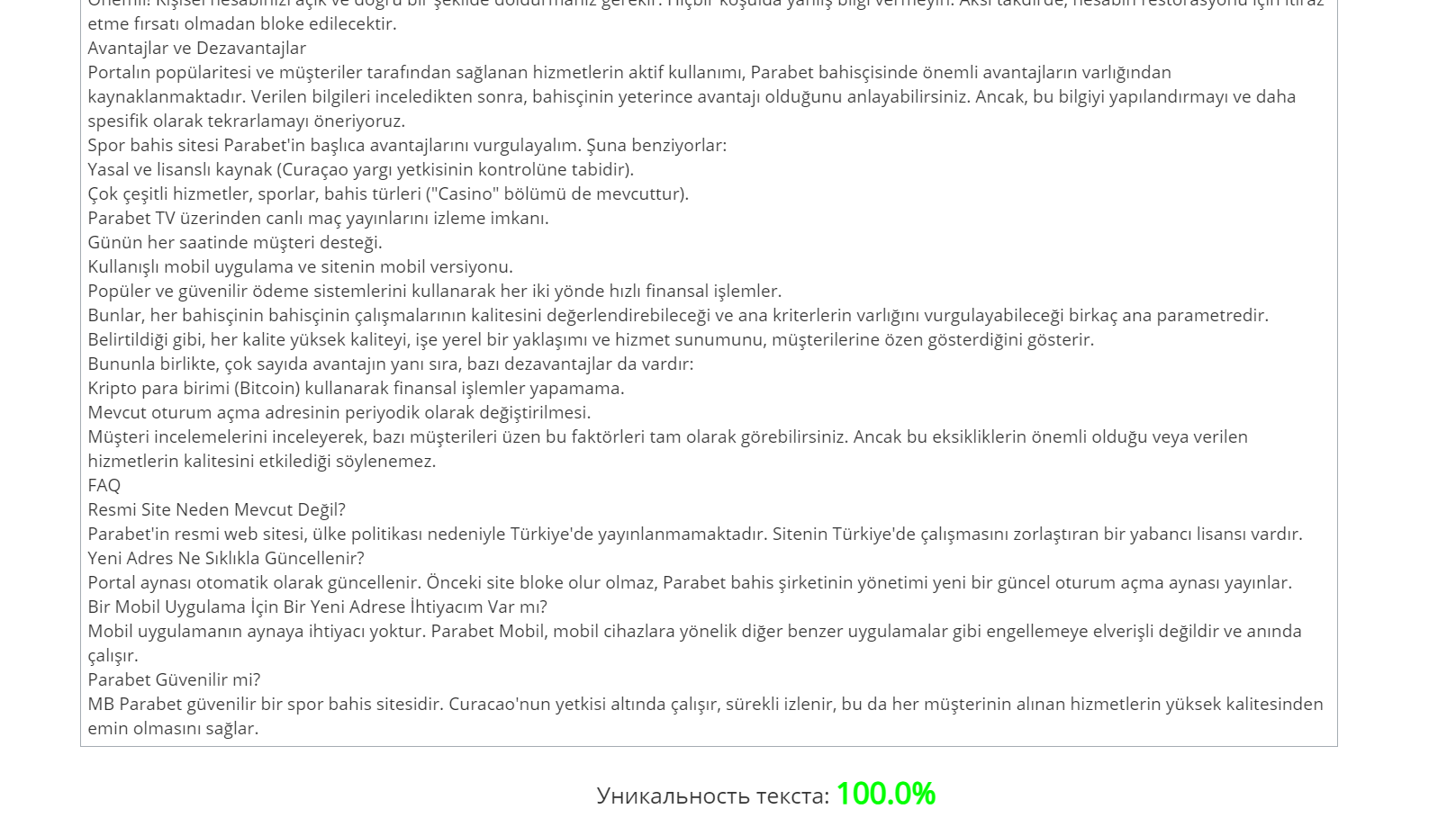 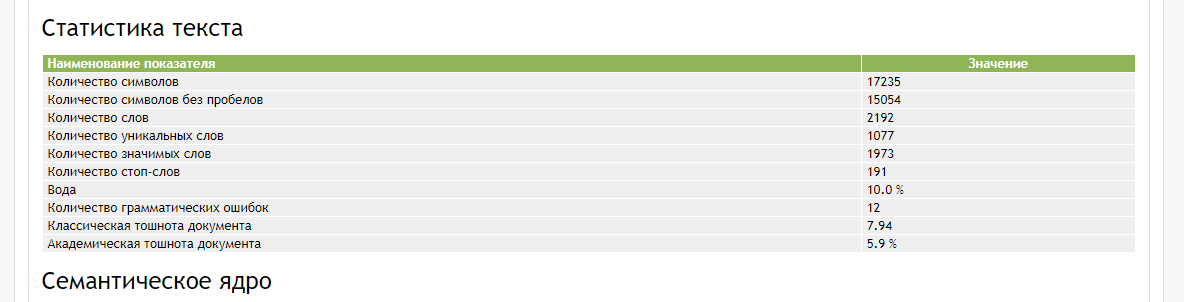 